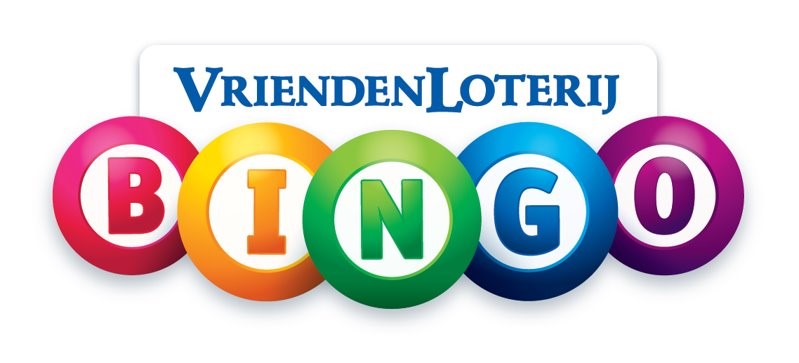 Leuk dat je met jouw club deelneemt aan de ‘Scoren voor jouw Vereniging’ 2020 campagne! Om de leden en de achterban van de club te informeren over de actie, vind je hieronder teksten voor op de website en social media kanalen. Als laatste vind je communicatie voor de vrijwilligers die jou gaan helpen bij de actie.SOCIAL MEDIA
  Facebook
1. Speel mee met de VriendenLoterij en steun Scopias atletiek. Minimaal 40% van de lotprijs komt ten goede aan de opslagcapaciteit en jij maakt als deelnemer wekelijks kans op mooie prijzen! Meer weten?  Scopias.nl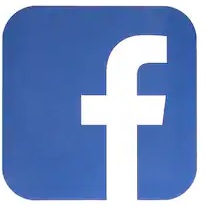 2. Op 30 november organiseren wij samen met de VriendenLoterij een belactie om geld in te zamelen om extra opslagcapcitiet te realiseren. Met deze belactie zullen wij onze achterban vragen om deelnemer te worden van de VriendenLoterij, omdat minimaal 40% van de lotprijs ten goede komt aan opslagcapaciteit. En als deelnemer maak je wekelijks kans op mooie prijzen! Meer weten? ga naar scopias.nl.  Twitter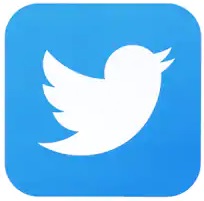 1. Help ons om extra opslagcapaciteit te realiseren door mee te gaan spelen met de @VriendenLoterij. Jij maakt als deelnemer wekelijks kans op mooie prijzen! Meer weten? ga naar scopias.nl 
  Instagram
1. Steun Scopias door mee te gaan spelen met de @VriendenLoterij. Minimaal 40% van de lotprijs komt ten goede aan extra opslagcapaciteiten jij maakt als deelnemer van de VriendenLoterij wekelijks kans op mooie prijzen! Meer weten? ga naar scopias.nl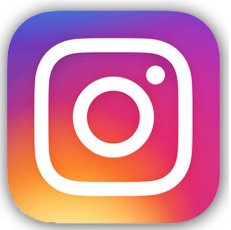 WEBSITE

1. Persoonlijke mededeling voorzitter/vertegenwoordiger club
Beste clubleden,Scopias heeft al heel lang de wens om extra opslagcapaciteit te realiseren. Met dit project kunnen wij namelijk extra opslagcapaciteit realiseren, hierdoor blijven de materialen langer in goede staat, met dit geld kunnen we naar een kwalitatief betere opslagruimte waardoor er ook een nettere uitstraling op het sportpark ontstaat. Maar daar is natuurlijk wel extra geld voor nodig. Daarom doen wij mee aan de actie ‘Scoren voor jouw Vereniging’ van de VriendenLoterij!Op 30-11-2020 tussen 18:30 en 21:45 kun je een telefoontje verwachten van een van onze vrijwilligers met de vraag of je wilt gaan meespelen met de VriendenLoterij voor Scopias Het is de moeite meer dan waard, want:Minimaal 40% van de lotprijs komt ten goede aan extra opslagcapaciteitAls deelnemer van de VriendenLoterij maak je wekelijks kans op fantastische prijzen. Daarnaast houdt de VriendenLoterij elke maand een lotnummertrekking en 2x per jaar een SuperBingo-trekkingHoe meer loten we verkopen, hoe sneller we extra opslagcapaciteit kunnen realiseren. Daar gaan we samen voor toch? 

Met vriendelijke groet,
Sef MaasVoorzitter Scopias
2. Algemene tekst
Scopias scoort voor extra opslagcapaciteit tijdens ‘Scoren voor jouw Vereniging’ 2020!

Op 30 november ’20 organiseert Scopias een belactie, gefaciliteerd door de VriendenLoterij, om zo geld in te zamelen voor extra opslagcapaciteit En jij kunt ons daarbij helpen!Op 30 november ’20 tussen 18:30 en 21:45kun je een telefoontje verwachten van een van onze vrijwilligers met de oproep mee te spelen met de VriendenLoterij voor Scopias. Het is de moeite meer dan waard, want:Minimaal 40% van de lotprijs komt ten goede aan extra opslagcapaciteitAls deelnemer van de VriendenLoterij maak je wekelijks kans op fantastische prijzen. Daarnaast houdt de VriendenLoterij elke maand een lotnummertrekking en 2x per jaar een SuperBingo-trekkingDe VriendenLoterij keert tijdens de actie ‘Scoren voor jouw Vereniging’ extra geldbedragen uit aan de vijf clubs, verenigingen en stichtingen die de meeste loten hebben verkocht in één maandLaten we dus gaan voor zoveel mogelijk loten, om zo extra geld voor de club bijeen te brengen. Hoe meer loten we verkopen, hoe sneller we extra opslagcapaciteit kunnen realiseren. Houd je telefoon op 30 november ’20 extra in de gaten!